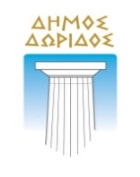 ΕΛΛΗΝΙΚΗ ΔΗΜΟΚΡΑΤΙΑΝΟΜΟΣ ΦΩΚΙΔΑΣ				Λιδωρίκι,   31/03/2020ΔΗΜΟΣ ΔΩΡΙΔΟΣΓΡΑΦΕΙΟ ΕΠΙΚΟΙΝΩΝΙΑΣ & ΔΗΜ. ΣΧΕΣΕΩΝΠληροφ. : Τίτου ΔέσποιναΤαχ. Δ/νση: ΛιδωρίκιΤαχ. Κώδικας: 330 53Τηλέφωνο: 2266022144Fax: 2266022393e-mail :lidoriki@otenet.grΔΕΛΤΙΟ ΤΥΠΟΥΠρωτοβουλίες του Δήμου Δωρίδοςγια την αρωγή, πρόληψη, στήριξη και προστασίαεργαζομένων και  επιχειρήσεωνΟ Δήμος Δωρίδος, με αίσθημα ευθύνης, αλληλεγγύης και καθημερινής στήριξης των πολιτών, από την απειλή του «κορωνοϊού», ανέλαβε πρωτοβουλίες αρωγής, πρόληψης, στήριξης και προστασίας των εργαζομένων και των επιχειρήσεων από την αρχή της εμφάνισης της πανδημίας και πριν τη λήψη υπουργικών αποφάσεων στήριξης.Μετά από εισήγηση του Εντεταλμένου Δημοτικού Συμβούλου Τουρισμού και Επιχειρηματικότητας, Δήμου Ταράτσα και ομόφωνη απόφαση του Δημοτικού Συμβουλίου την 11ης Μαρτίου, ο Δήμος Δωρίδος έλαβε τις παρακάτω πρωτοβουλίες: Απέστειλε επίσημο αίτημα προς την Κεντρική Διοίκηση για επέκταση ισχύος και εφαρμογής σε Πανελλαδικό επίπεδο, των μέτρων στήριξης που προτάθηκαν,όχι μόνο για τις περιοχές που διαπιστώθηκαν κρούσματα «κορωνοϊού». Αναστολή είσπραξης του «φόρου παρεπιδημούντων» των ξενοδοχειακών μονάδων, έως 31/10/2020, μετά από σχετική έγκριση των ελεγκτικών οργάνων (Αποκεντρωμένη Διοίκηση, Ελεγκτικό Συνέδριο).Αναστολή είσπραξης «δημοτικού τέλους 0,5%» των καταστημάτων υγειονομικού ενδιαφέροντος, έως 31/10/2020, μετά από σχετική έγκριση των ελεγκτικών οργάνων (Αποκεντρωμένη Διοίκηση, Ελεγκτικό Συνέδριο).Απολύμανση Δημοτικών Καταστημάτων, προμήθεια χημικού υλικού σύμφωνα με τις προδιαγραφές του ΕΟΔΥ και αντίστοιχη παροχή – εάν χρειαστεί – σε καταστήματα, σύμφωνα με τις οδηγίες του ΕΟΔΥ, περί χαρακτηρισμού «στενής επαφής», κατόπιν αιτήσεως των επιχειρηματιών.Άμεση λειτουργία υπηρεσίας συμβουλευτικής υποστήριξης τύπου «HELP DESK» προς τις επιχειρήσεις, μέσω της οποίας θα δίνονται συντεταγμένες οδηγίες προετοιμασίας, πρόληψης και αντιμετώπισης δυνητικών επιπτώσεων, προς τις τουριστικές (και όχι μόνο) επιχειρήσεις,σε εφαρμογή των μέτρων της Κυβέρνησης, προς βοήθεια αυτών και των εργαζομένων τους.Ο κ. Ταράτσας μετά την Υπουργική Απόφαση για ένταξη συγκεκριμένων επιχειρήσεων στα μέτρα στήριξης και επειδή είχαν εξαιρεθεί πολλές επιχειρήσεις, έστειλε επιστολή στον Βουλευτή Φωκίδας, κ. Ιωάννη Μπούγα, προκειμένου να προβεί σε ενέργειες προς το Υπουργείο Οικονομικών ώστε να δοθεί άμεση λύση. Είτε ανάλογα με τη μείωση τζίρου της επιχείρησης (όπως άλλωστε ανέφεραν στις εξαγγελίες τους οι αρμόδιοι Υπουργοί), είτε συνδέοντας την αναστολή με το μεγαλύτερο ποσοστό εσόδων, είτε – σε μια τόσο κρίσιμη περίοδο – να επιτρέψει το δικαίωμα επιδότησης και για δευτερεύοντες ΚΑΔ.Ο κ. Ταράτσας μετά τη νέα Υπουργική Απόφαση για την προσθήκη επιπλέον 100 Κ.Α.Δ ιδιωτικών επιχειρήσεων που καλύπτουν πολύ μεγάλο μέρος των επιχειρήσεων και των θέσεων εργασίας που αυτές παρέχουν, αλλά αφήνουν εκτός, σημαντικό αριθμό δραστηριοτήτων, έστειλε προς τον Υπουργό Οικονομικών κ. Χρήστο Σταϊκούρα, επιστολή με αίτημα την καθολική επέκταση των ΚΑΔ που πλήττονται.Ο Δήμος Δωρίδος, λαμβάνει όλα τα ενδεδειγμένα μέτρα και προβαίνει σε όλες τις ενέργειες στο πλαίσιο των δυνατοτήτων του. Συμπαραστέκεται αμέριστα στις επιχειρήσεις της γεωγραφικής του περιφέρειας, καθώς και στους εργαζόμενους σε αυτές. Παρακολουθεί στενά τις εξελίξεις και θα προβεί σε άμεσες παρεμβάσεις, όταν και όπου χρειαστεί.Παρακάτω μπορείτε να βρείτε συνημμένα όλα τα αναφερόμενα έγγραφα(πατήστε ctrl + κλικ πάνω στο σύνδεσμο)Απόφαση 19/2020 Δημοτικού Συμβουλίου	6ΖΦΥΩ9Ζ-Ζ7Ψ.pdfΕπιστολή προς Βουλευτή Φωκίδας		Επιστολή προς Βουλευτή.pdfΕπιστολή προς Υπουργό Οικονομικών		Επιστολή προς Υπουργό.pdf